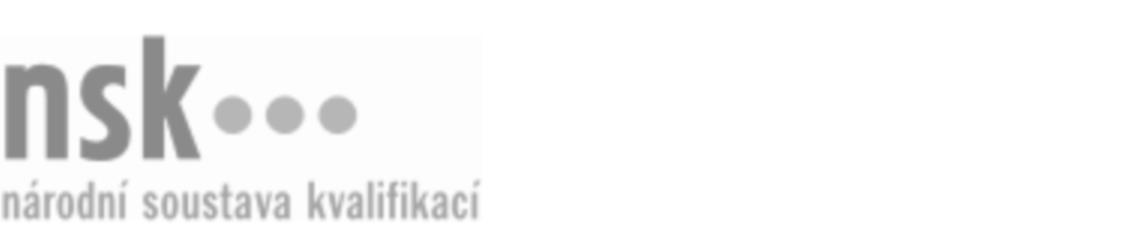 Kvalifikační standardKvalifikační standardKvalifikační standardKvalifikační standardKvalifikační standardKvalifikační standardKvalifikační standardKvalifikační standardSprávce/správkyně aplikací (kód: 18-010-M) Správce/správkyně aplikací (kód: 18-010-M) Správce/správkyně aplikací (kód: 18-010-M) Správce/správkyně aplikací (kód: 18-010-M) Správce/správkyně aplikací (kód: 18-010-M) Správce/správkyně aplikací (kód: 18-010-M) Správce/správkyně aplikací (kód: 18-010-M) Autorizující orgán:Digitální a informační agenturaDigitální a informační agenturaDigitální a informační agenturaDigitální a informační agenturaDigitální a informační agenturaDigitální a informační agenturaDigitální a informační agenturaDigitální a informační agenturaDigitální a informační agenturaDigitální a informační agenturaDigitální a informační agenturaDigitální a informační agenturaSkupina oborů:Informatické obory (kód: 18)Informatické obory (kód: 18)Informatické obory (kód: 18)Informatické obory (kód: 18)Informatické obory (kód: 18)Informatické obory (kód: 18)Týká se povolání:Správce aplikacíSprávce aplikacíSprávce aplikacíSprávce aplikacíSprávce aplikacíSprávce aplikacíSprávce aplikacíSprávce aplikacíSprávce aplikacíSprávce aplikacíSprávce aplikacíSprávce aplikacíKvalifikační úroveň NSK - EQF:444444Odborná způsobilostOdborná způsobilostOdborná způsobilostOdborná způsobilostOdborná způsobilostOdborná způsobilostOdborná způsobilostNázevNázevNázevNázevNázevÚroveňÚroveňSpráva a zálohování produkční databázeSpráva a zálohování produkční databázeSpráva a zálohování produkční databázeSpráva a zálohování produkční databázeSpráva a zálohování produkční databáze44Orientace v administraci operačních systémůOrientace v administraci operačních systémůOrientace v administraci operačních systémůOrientace v administraci operačních systémůOrientace v administraci operačních systémů44Orientace v programování skriptů a dávekOrientace v programování skriptů a dávekOrientace v programování skriptů a dávekOrientace v programování skriptů a dávekOrientace v programování skriptů a dávek44Orientace v principech architektury a fungování aplikacíOrientace v principech architektury a fungování aplikacíOrientace v principech architektury a fungování aplikacíOrientace v principech architektury a fungování aplikacíOrientace v principech architektury a fungování aplikací44Instalace a správa aplikacíInstalace a správa aplikacíInstalace a správa aplikacíInstalace a správa aplikacíInstalace a správa aplikací44Instalace aplikací do mobilních zařízení a centrální správa těchto zařízeníInstalace aplikací do mobilních zařízení a centrální správa těchto zařízeníInstalace aplikací do mobilních zařízení a centrální správa těchto zařízeníInstalace aplikací do mobilních zařízení a centrální správa těchto zařízeníInstalace aplikací do mobilních zařízení a centrální správa těchto zařízení44Odstraňování havarijních situací při provozu aplikací včetně obnovy provozu operačních systémůOdstraňování havarijních situací při provozu aplikací včetně obnovy provozu operačních systémůOdstraňování havarijních situací při provozu aplikací včetně obnovy provozu operačních systémůOdstraňování havarijních situací při provozu aplikací včetně obnovy provozu operačních systémůOdstraňování havarijních situací při provozu aplikací včetně obnovy provozu operačních systémů44Vytváření výstupů pro uživatele aplikacíVytváření výstupů pro uživatele aplikacíVytváření výstupů pro uživatele aplikacíVytváření výstupů pro uživatele aplikacíVytváření výstupů pro uživatele aplikací44Správce/správkyně aplikací,  29.03.2024 10:34:01Správce/správkyně aplikací,  29.03.2024 10:34:01Správce/správkyně aplikací,  29.03.2024 10:34:01Správce/správkyně aplikací,  29.03.2024 10:34:01Strana 1 z 2Strana 1 z 2Kvalifikační standardKvalifikační standardKvalifikační standardKvalifikační standardKvalifikační standardKvalifikační standardKvalifikační standardKvalifikační standardPlatnost standarduPlatnost standarduPlatnost standarduPlatnost standarduPlatnost standarduPlatnost standarduPlatnost standarduStandard je platný od: 02.06.2023Standard je platný od: 02.06.2023Standard je platný od: 02.06.2023Standard je platný od: 02.06.2023Standard je platný od: 02.06.2023Standard je platný od: 02.06.2023Standard je platný od: 02.06.2023Správce/správkyně aplikací,  29.03.2024 10:34:01Správce/správkyně aplikací,  29.03.2024 10:34:01Správce/správkyně aplikací,  29.03.2024 10:34:01Správce/správkyně aplikací,  29.03.2024 10:34:01Strana 2 z 2Strana 2 z 2